Registratieformulier gasten en logés Recreatiepark UddelermeerLokatie: Staanplaats – Paardeweide – Kroonjuweel – Domein nummer: …………………Datum aankomst: ………………………………Datum vertrek: ………………………………………Naam en adresgegevens gasten*:………………………………………………………………………………….………………………………………………………………………………….………………………………………………………………………………….………………………………………………………………………………….Indien van toepassing:Mobiel nummer:………………………………………………………..Emailadres:………………………………………………………………..Aantal personen (alle personen worden meegerekend, ook baby’s): ……………………..Kenteken(s) auto(‘s):…………………………………………………………………………………………………………………………………………………….Totaal te betalen toeristenbelasting:……………….personen x ……………. nachten x € 1,23 = €……………………..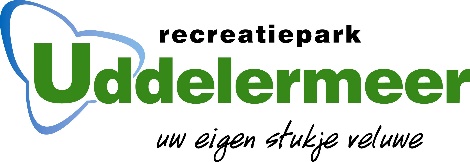 *Niet thuiswonende kinderen, kleinkinderen, broers, zussen, ouders, overige familie en bekenden die blijven overnachten.Bezoek wat niet overnacht hoeft geen toeristenbelasting af te dragen.